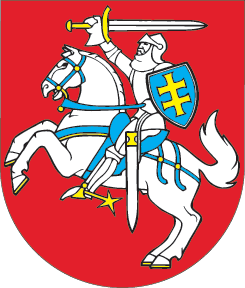 LIETUVOS RESPUBLIKOSVAIKO TEISIŲ APSAUGOS PAGRINDŲ ĮSTATYMO NR. I-1234 30, 36, 363, 364, 365 IR 42 STRAIPSNIŲ PAKEITIMOĮSTATYMAS2021 m. gruodžio 23 d. Nr. XIV-890Vilnius1 straipsnis. 30 straipsnio pakeitimasPakeisti 30 straipsnio 9 dalies 4 punktą ir jį išdėstyti taip:„4) jis buvo vaiko globėjas (rūpintojas) ir buvo nušalintas nuo globėjo (rūpintojo) pareigų Civilinio kodekso 3.246 straipsnio 2 dalyje numatytais atvejais arba jo su globos centru sudaryta tarpusavio bendradarbiavimo ir paslaugų teikimo sutartis buvo nutraukta dėl netinkamo jos vykdymo;“.2 straipsnis. 36 straipsnio pakeitimas1. Pakeisti 36 straipsnio 4 dalį ir ją išdėstyti taip:„4. Valstybės vaiko teisių apsaugos ir įvaikinimo tarnyba ar jos įgaliotas teritorinis skyrius, nustatęs būtinybę dėl kylančio realaus ir tiesioginio pavojaus vaiko fiziniam ar psichiniam saugumui, sveikatai ar gyvybei, skubiai paima vaiką iš jam nesaugios aplinkos, prireikus pasitelkdamas policijos pareigūnus, bei imasi veiksmų dėl vaiko perdavimo tėvams (ar vienam iš tėvų) ar kitiems vaiko atstovams pagal įstatymą ir (ar) atlieka vaiko situacijos vertinimą.“2. Pakeisti 36 straipsnio 5 dalį ir ją išdėstyti taip:„5. Valstybės vaiko teisių apsaugos ir įvaikinimo tarnyba ar jos įgaliotas teritorinis skyrius, nustatęs vaiko buvimą jam nesaugioje aplinkoje, kuri nėra vaiko gyvenamoji vieta ir kurioje kyla realus ir tiesioginis pavojus vaiko sveikatai ar gyvybei, skubiai užtikrina vaiko saugumą, nedelsdamas imasi veiksmų dėl vaiko perdavimo tėvams ar kitiems jo atstovams pagal įstatymą ir (ar) atlieka vaiko situacijos vertinimą. Valstybės vaiko teisių apsaugos ir įvaikinimo tarnyba ar jos įgaliotas teritorinis skyrius, nustatęs, kad vaikas negali būti grąžintas jo tėvams ar vaiko atstovams pagal įstatymą dėl to, kad tėvai ar turimas vienintelis iš tėvų laikinai negali rūpintis vaiku dėl abiejų tėvų ar vieno iš jų ligos, suėmimo, bausmės atlikimo ar kitų svarbių priežasčių arba dėl to, kad gali kilti realus ir tiesioginis pavojus vaiko sveikatai ar gyvybei, nustato vaikui apsaugos poreikį ir nedelsdamas imasi šio įstatymo 365 straipsnyje nustatytų veiksmų.“3 straipsnis. 363 straipsnio pakeitimasPakeisti 363 straipsnio 1 dalies 1 punktą ir jį išdėstyti taip:„1) socialinės apsaugos ir darbo ministro nustatyta tvarka užtikrina vaikui laikinąją priežiūrą pagal šio įstatymo 364 straipsnio 1 dalį arba“.4 straipsnis. 364 straipsnio pakeitimasPripažinti netekusia galios 364 straipsnio 4 dalį. 5 straipsnis. 365 straipsnio pakeitimas1. Pakeisti 365 straipsnio 1 dalį ir ją išdėstyti taip:„1. Valstybės vaiko teisių apsaugos ir įvaikinimo tarnyba ar jos įgaliotas teritorinis skyrius, nustatęs vaiko apsaugos poreikį, gali paimti vaiką iš jo tėvų ar kitų vaiko atstovų pagal įstatymą Civilinio kodekso 3.254 straipsnio 2 ar 3 punkte nurodytais pagrindais ir jeigu:1) nepavyksta užtikrinti vaikui saugios aplinkos vadovaujantis šio įstatymo 364 straipsnyje nurodytomis priemonėmis ir toliau išlieka realus pavojus vaiko fiziniam ar psichiniam saugumui, galintis sukelti reikšmingą žalą vaiko sveikatai ar grėsti jo gyvybei, arba2) šio įstatymo 364 straipsnyje nurodytų priemonių taikymo metu vaiko tėvai ar kiti jo atstovai pagal įstatymą nededa pastangų, nekeičia savo elgesio ir toliau šeimoje išlieka realus pavojus vaiko fiziniam ar psichiniam saugumui, galintis sukelti reikšmingą žalą vaiko sveikatai ar grėsti jo gyvybei.“2. Pakeisti 365 straipsnio 3 dalį ir ją išdėstyti taip:„3. Vaiko tėvai ar kiti jo atstovai pagal įstatymą turi teisę skųsti Valstybės vaiko teisių apsaugos ir įvaikinimo tarnybos ar jos įgalioto teritorinio skyriaus veiksmus dėl galimai neteisėto vaiko paėmimo atvejo, kaip tai numatyta šio įstatymo 29 straipsnio 8 dalyje.“6 straipsnis. 42 straipsnio pakeitimasPakeisti 42 straipsnio 3 dalį ir ją išdėstyti taip:„3. Per 3 darbo dienas nuo teismo leidimo paimti vaiką iš tėvų, kitų jo atstovų pagal įstatymą išdavimo dienos Valstybės vaiko teisių apsaugos ir įvaikinimo tarnyba ar jos įgaliotas teritorinis skyrius teikia savivaldybės administracijos direktoriui nurodymą nustatyti vaikui laikinąją globą (rūpybą) ir paskirti laikinąjį globėją (rūpintoją).“7 straipsnis. Įstatymo įsigaliojimas, įgyvendinimas ir taikymas1. Šis įstatymas, išskyrus šio straipsnio 2 dalį, įsigalioja 2022 m. liepos 1 d.2. Lietuvos Respublikos socialinės apsaugos ir darbo ministras iki 2022 m. birželio 30 d. priima šio įstatymo įgyvendinamuosius teisės aktus.3. Iki šio įstatymo įsigaliojimo pradėtos vaiko teisių pažeidimo nagrinėjimo procedūros baigiamos pagal iki šio įstatymo įsigaliojimo galiojusias Lietuvos Respublikos vaiko teisių apsaugos pagrindų įstatymo nuostatas.Skelbiu šį Lietuvos Respublikos Seimo priimtą įstatymą.Respublikos Prezidentas	Gitanas Nausėda